Прошу внести изменения в состав научного коллектива, сформированного по Соглашению №  номер  от __.__.202_ (грант Российского научного фонда) на тему: «_____________________»  с     __.__.202__ г:Исключить из состава научного коллектива ФИО, степень, звание, должность, место работы – роль в проекте.Включить в состав научного коллектива ФИО, степень, звание, должность, место работы– роль в проектеРуководитель проекта №…….                                                                ФИО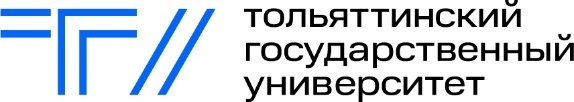 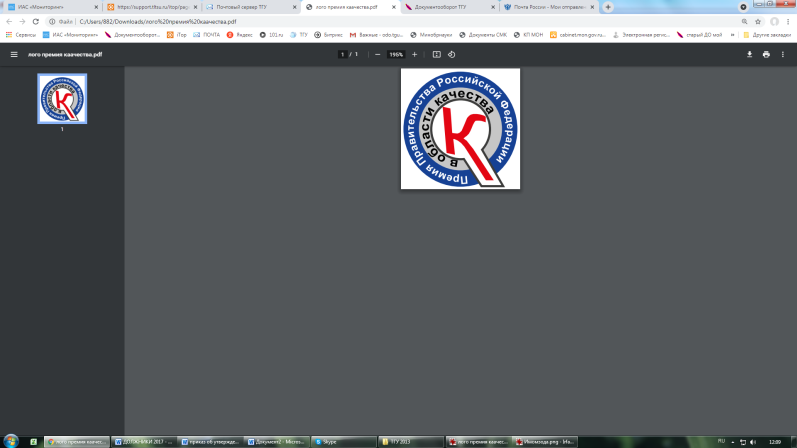 Проректору по научно-инновационной деятельности С.Х. ПетерайтисуНаименование структурного подразделенияадрест. 00-00-00СЛУЖЕБНАЯ ЗАПИСКА от __.__.202_Наименование структурного подразделенияадрест. 00-00-00СЛУЖЕБНАЯ ЗАПИСКА от __.__.202_Проректору по научно-инновационной деятельности С.Х. Петерайтису